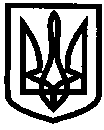 УКРАЇНАУПРАВЛІННЯ ОСВІТИІЗЮМСЬКОЇ МІСЬКОЇ РАДИХАРКІВСЬКОЇ ОБЛАСТІНАКАЗ26.08.2020										№ 280На виконання ст. 56 Закону України «Про освіту», ст. 5 Закону України «Про охорону дитинства», ст. 20 Закону України «Про повну загальну середню освіту», ст. 35 Закону України «Про дошкільну освіту», п.2 ст.28, пп.6, 8 ст.32, п.3 ст. 34 Закону України «Про місцеве самоврядування в Україні», частини 10 ст. 7 Закону України "Про забезпечення прав і свобод внутрішньо перемішених осіб», постанов Кабінету Міністрів України від  року №1591 «Про затвердження норм харчування у навчальних та оздоровчих закладах», від 02.02.2011 №116 «Про затвердження Порядку надання послуг з харчування дітей у дошкільних, учнів у загальноосвітніх та професійно-технічних навчальних закладах, операції з надання яких звільняються від обкладення податком на додану вартість», постанов Головного державного санітарного лікаря України від 30.07.2020 року №42 «Про затвердження Тимчасових рекомендацій щодо організації протиепідемічних заходів у закладах освіти в період карантину в зв’язку з поширенням коронавірусної хвороби (COVID-19), від 21.05.2020 №25 «Про затвердження Тимчасових рекомендацій щодо організації протиепідемічних заходів у закладах дошкільної освіти на період карантину у зв’язку з поширенням коронавірусної хвороби (COVID-19)», спільних наказів Міністерства охорони здоров’я України та Міністерства освіти і науки України від 01.06.2005 № 242/329 «Про затвердження Порядку організації харчування дітей у навчальних та оздоровчих закладах», від 17.04.2006 № 298/227 «Про затвердження Інструкції з організації харчування дітей у дошкільних навчальних закладах», наказу Міністерства освіти і науки України від 21.11.2002 року №667 «Про затвердження Порядку встановлення плати для батьків за перебування дітей у державних і комунальних дошкільних та інтернатних навчальних закладах», листа Міністерства освіти і науки України №1/9-420 від 05.08.2020 «Щодо організації роботи закладів загальної середньої освіти у 2020/2021 навчальному році», рішень виконавчого комітету Ізюмської міської ради від 11.12.2019 року №1053 «Про встановлення вартості харчування дітей та підлітків в закладах освіти м. Ізюм на період з 01.01.2020 року по 31.12.2020 року», від 16.07.2020 №0518 «Про внесення змін до рішення виконавчого комітету Ізюмської міської ради від 11.12.2019 №1053 "Про встановлення вартості харчування дітей і підлітків в закладах освіти м. Ізюм та КОМУНАЛЬНОМУ ЗАКЛАДІ "КАМ'ЯНСЬКИЙ ЛІЦЕЙ ІЗЮМСЬКОЇ МІСЬКОЇ РАДИ ХАРКІВСЬКОЇ ОБЛАСТІ" на період з 01.01.2020 року по 31.12.2020 року» розпорядження Ізюмського міського голови від 20.12.2019 №196 «Про створення робочої групи для здійснення контролю за забезпеченням належних умов, організацією харчування дітей, учнів, вихованців з додержанням вимог санітарно-гігієнічних правил та норм утримання закладів освіти в м. Ізюм», з метою організації харчування дітей і підлітків в закладах освіти НАКАЗУЮ:Керівникам закладів освіти:Організувати харчування дітей в закладах освіти відповідно до затверджених нормативів та законодавчих актів.З 01.09.2020Затвердити Порядок організації харчування учнів у закладах загальної середньої освіти на 2019/2020 навчальний рік (відповідно до спільного наказу Міністерства охорони здоров’я України та Міністерства освіти і науки України від 01.06.2005 № 242/329 «Про затвердження Порядку організації харчування дітей у навчальних та оздоровчих закладах»,  наказу управління освіти від 21.08.2020 №269 «Про затвердження Порядку організації харчування учнів в закладах загальної середньої освіти на 2020/2021 навчальний рік» та в закладах дошкільної освіти (відповідно до спільного наказу Міністерства охорони здоров’я України та Міністерства освіти і науки України від 17.04.2006 № 298/227 «Про затвердження Інструкції з організації харчування дітей у дошкільних навчальних закладах»).До 01.09.2020Забезпечити контроль за організацією повноцінного якісного харчування дітей згідно з затвердженою вартістю.Постійно1.4 Забезпечити дітей питною водою гарантованої якості.											ПостійноПризначити відповідальну особу за харчування дітей в закладі, затвердити її обов’язки.До 01.09.2020Скласти списки дітей пільгових категорій для безкоштовного та пільгового харчування та списки дітей, які потребують дієтичного харчування, за особистими заявами батьків або осіб, які їх замінюють, на підставі документів про статус дитини та затвердити їх. 											    До 04.09.20201.7 Зберігати документи, які підтверджують пільговий статус здобувача освіти та надають право користування пільгами в закладі з 01.12.2019 року до моменту проведення заходів державного фінансового контролю Північно-східним офісом Державної аудиторської служби України.Постійно1.8 Видати накази керівника:- про організацію харчування учнів/вихованців закладу;- про призначення відповідальної особи за харчування дітей, в тому числі, пільгових категорій;- про надання пільгового та безкоштовного харчування дітям пільгових категорій;- про створення комісії з бракеражу продуктів харчування та продовольчої сировини;- про призначення відповідальної особи за зняття проби з готових страв.До 01.09.20201.9 Неухильно контролювати дотримання вимог санітарно-гігієнічних правил та норм утримання закладу освіти та вимог щодо організації протиепідемічних заходів в період карантину в зв’язку з поширенням коронавірусної хвороби (COVID-19) працівниками харчоблоків та учасниками освітнього процесу згідно з постановами Головного державного санітарного лікаря України. Посилити протиепідемічну роботу щодо попередження спалахів гострих кишкових інфекцій і харчових отруєнь.Постійно1.10 Розглядати питання стану організації харчування в закладі на педрадах. нарадах, батьківських зборах.						По закінченню І та ІІ семестру2020/2021 н.р. та за потребою1.11 Підготувати до роботи харчоблоки та їдальні закладів.													    До 01.09.20201.12 Забезпечити контроль за веденням документації з харчування харчоблоку та їдальні згідно з вимогами.ПостійноЗабезпечити харчоблоки працівниками, які мають фахову освіту.											    До 01.09.2020Забезпечити своєчасне проходження обов’язкових медичних оглядів працівниками, які пов’язані з організацією харчування.																      До 01.09.2020Керівникам закладів дошкільної освіти :2.1 Підготувати та надати письмову інформацію про забезпеченість дітей пільговим та безкоштовним харчуванням (додаток №1) до управління освіти головному спеціалісту відділу змісту та якості освіти Зміївській Р.С. Згідно з термінами зазначеними в додатку3.	Керівникам закладів загальної середньої освіти:3.1 Здійснювати контроль за асортиментом продовольчої сировини та буфетної продукції, що постачаються до закладу.											Постійно3.2 Активізувати роботу з охоплення гарячим харчуванням учнів 5-11 класів. 												Постійно3.3 Не допускати випадків неорганізованої торгівлі сторонніми особами на території  закладу. Постійно3.4 Розглянути на батьківських зборах питання необхідності організації гарячого харчування учнів.																			    До 30.09.20203.5 Визначити обов’язки класних керівників, сестри медичної з дієтичного харчування закладів, працівників харчоблоку.																    До 01.09.20203.6 Підготувати та надати письмову інформацію про стан організації харчування учнів, в тому числі пільгових категорій (додатки № 2, 3, 4) до управління освіти головному спеціалісту відділу змісту та якості освіти Зміївській Р.С.Згідно з термінами зазначеними в додатках4. 	Головному спеціалісту відділу змісту та якості освіти управління освіти Зміївській Р. С.:4.1 Тримати на контролі організацію безкоштовного та пільгового харчування дітей в закладах освіти.Постійно4.2 Узагальнювати інформацію про забезпеченість дітей пільговим та безкоштовним харчуванням, охоплення учнів гарячим та всіма видами харчування. До 25.05.2020 та за потребою5. Фахівцю з питань організації харчування Гуцаленко Т.О.:5.1. Здійснювати постійний контроль за організацією харчування дітей в закладах освіти:- за виконанням норм харчування з основних продуктів;- за аналітичною діяльністю (аналіз з урахуванням зміни продуктів за енергоцінністю, проведення порівняльних аналізів, розробка рекомендацій для керівників).    Постійно5.2. Узагальнювати надані закладами освіти розрахунки по кількості продуктів харчування для учнів та вихованців згідно з нормами, виділеними коштами і розбивкою по кодам функціональної класифікації.       До першого числа наступного місяця5.3. Здійснювати контроль за роботою харчоблоків, постачанням в заклади продуктів харчування, їх якістю та асортиментом.																	    Постійно5.4. Розробити, затвердити в установленому порядку, узгодити з Ізюмським районним управлінням ГУ Держпродспоживслужби в Харківській області двотижневе меню (у відповідності до затвердженої вартості). 										 	     До 01.09.20205.5 Надавати пропозиції щодо визначення постачальників продуктів харчування і продовольчої сировини згідно з договорами.    Постійно6. Контроль за виконанням даного наказу покласти на начальника відділу змісту та якості освіти Васько Н.О.Начальник управління освіти				О.БЕЗКОРОВАЙНИЙ				Рімма ЗміївськаТетяна ГуцаленкоДодаток 1до наказу управління освітиІзюмської міської радиХарківської області від 26.08.2020 року № 280Інформаціяпро забезпеченість дітей пільговим  та безкоштовним харчуваннямстаном на (30.09.,30.03)(ЗДО) Увага! Одну дитину рахувати один раз в одній із пільгових категорій (відповідно до статусу в заяві батьків або осіб, які їх замінюють)Додаток 2 до наказу управління освіти Ізюмської міської ради Харківської області від 26.08.2020 року № 280Інформаціяпро стан організації харчування учнів_____________станом на _______20__/20___навчального року								     	        (назва закладу)(станом на 30.09., 30.03)* Всього охоплено учнів(кількість та %) - % рахується від загальної кількості учнів по закладу*1-4 кл. (кількість та %) - % рахується від загальної кількості учнів 1 – 4 класів*5 – 9 кл. (кількість та %) - % рахується від загальної кількості учнів 5 - 9 класів*10 - 11 кл. (кількість та %) - % рахується від загальної кількості учнів 10- 11  класів													Додаток 3 													до наказу управління освіти													Ізюмської міської ради 													Харківської областівід 26.08.2020 року № 280* Забезпечення безкоштовним харчуванням учнів пільгових категорій закладу загальної середньої освіти		(станом на 25.09.2020 та 11.02.2021)*Увага! Одну дитину рахувати один раз в одній із пільгових категорій (відповідно до статусу в заяві на харчування батьків або осіб, які їх замінюють)													Додаток 4 													до наказу управління освіти													Ізюмської міської ради 													Харківської областівід 26.08.2020 року № 280*Забезпечення харчуванням учнів інших категорій закладу загальної середньої освіти(станом на 25.09.2020 та 11.02.2021)Увага! Одну дитину рахувати один раз  в одній із пільгових категорій (відповідно до статусу в заяві на харчування від батьків або осіб, які їх замінюють)Інструкція щодо заповнення таблиці додатку №5:Кількість учнів в графі 3 дорівнює кількості учнів у графі 4;Кількість учнів в графі 2 дорівнює сумі кількості учнів у графах3 і 4;Кількість учнів у графі 6 дорівнює кількості учнів в графі 7;Кількість учнів в графі 10 дорівнює кількості учнів у графі 11;Кількість учнів у графі 9 дорівнює сумі кількості учнів у графах10 і 11;Кількість учнів в графі 14 дорівнює кількості учнів у графі 15;Кількість учнів у графі 13 дорівнює сумі кількості учнів у графах14 і 15;Кількість учнів в графі 18 дорівнює кількості учнів у графі 19;Кількість учнів у графі 17 дорівнює сумі кількості учнів у графах18,19,20;Кількість учнів в графі 1 розраховується за формулою: Кіл-ть учнів 1-4 класів в закладі освіти - Кіл-ть учнів 1-4 класів всіх пільгових категорій, які харчуються безкоштовно (згідно з таблицею додатку 3) – Кіл-ть учнів 1-4 класів у графі 9 (ЧАЕС) - Кількість учнів 1-4 класів у графі 18=19 (діти з інвалідністю);Кількість учнів у графі 5 розраховується за формулою: Кіл-ть учнів 5-11 класів в закладі освіти - Кіл-ть учнів 5-11 класів всіх пільгових категорій, які харчуються безкоштовно (згідно з таблицею додатку 3) – Кіл-ть учнів 5-11 класів у графі 13 (ЧАЕС) – Кіл-ть учнів 5-11 класів у графі 20 (діти з інвалідністю).Про організацію харчування дітей в закладах освіти в 2020/2021 навчальному році№ з/пКатегоріяВсього в закладі (кількість дітей)Харчуються безкоштовно(кількість дітей)Харчуються із знижкою50 %(кількість дітей)Не забезпечені харчуваннямНе забезпечені харчуванням№ з/пКатегоріяВсього в закладі (кількість дітей)Харчуються безкоштовно(кількість дітей)Харчуються із знижкою50 %(кількість дітей)Кількість дітейпричинаДіти - сироти та діти позбавлені батьківського піклуванняДіти з малозабезпечених сімейДіти з особливими освітніми потребами, які навчаються у спеціальних та інклюзивних групахДіти учасників бойових дійДіти що постраждали внаслідок аварії на ЧАЕСДіти з інвалідністюДіти, з числа внутрішньо переміщених осіб чи діти, які мають статус дитини, яка постраждала внаслідок воєнних дій і збройних конфліктів)Діти, один із батьків яких загинув (пропав безвісти) у районі проведення антитерористичних операцій, бойових дій чи збройних конфліктів або помер внаслідок поранення, контузії чи каліцтва, одержаних у районі проведення антитерористичних операцій, бойових дій чи збройних конфліктів, а також внаслідок захворювання, одержаного в період участі в антитерористичній операціїДіти з багатодітних сімейВСЬОГОВСЬОГОЗагальна кількість учнів по закладу(чол.)у тому числі:у тому числі:у тому числі:Всього охоплено учнів усіма видами харчування із різних джерел фінансування (кількість. та % від загальної кількості)Охоплено учнів гарячим харчуванням із різних джерел фінансування (чол.):Охоплено учнів гарячим харчуванням із різних джерел фінансування (чол.):Охоплено учнів гарячим харчуванням із різних джерел фінансування (чол.):Охоплено учнів гарячим харчуванням із різних джерел фінансування (чол.):Загальна кількість учнів по закладу(чол.)1-4 кл(чол.)5-9 кл(чол.)10-11кл(чол.)Всього охоплено учнів усіма видами харчування із різних джерел фінансування (кількість. та % від загальної кількості)Всього охоплено учнів(кількість та %)*1-4 кл. (кількість та %)*5-9 кл. (кількість та %)*10-11 кл. (кількість та %)*Діти-сироти та діти, позбавлені батьківського піклування(1-11 класів)Діти-сироти та діти, позбавлені батьківського піклування(1-11 класів)Діти-сироти та діти, позбавлені батьківського піклування(1-11 класів)Діти-сироти та діти, позбавлені батьківського піклування(1-11 класів)Діти-сироти та діти, позбавлені батьківського піклування(1-11 класів)Діти-сироти та діти, позбавлені батьківського піклування(1-11 класів)Діти з особливими потребами,
які навчаються у
інклюзивних
класах(1-11 класів)Діти з особливими потребами,
які навчаються у
інклюзивних
класах(1-11 класів)Діти з особливими потребами,
які навчаються у
інклюзивних
класах(1-11 класів)Діти з особливими потребами,
які навчаються у
інклюзивних
класах(1-11 класів)Діти з особливими потребами,
які навчаються у
інклюзивних
класах(1-11 класів)Діти з особливими потребами,
які навчаються у
інклюзивних
класах(1-11 класів)Діти з малозабезпечених сімей(1-11 класів)Діти з малозабезпечених сімей(1-11 класів)Діти з малозабезпечених сімей(1-11 класів)Діти з малозабезпечених сімей(1-11 класів)Діти з малозабезпечених сімей(1-11 класів)Діти з малозабезпечених сімей(1-11 класів)Діти з малозабезпечених сімей(1-11 класів)Діти з малозабезпечених сімей(1-11 класів)Діти учасників бойових дій(1-11 класів)Діти учасників бойових дій(1-11 класів)Діти учасників бойових дій(1-11 класів)Діти учасників бойових дій(1-11 класів)Діти учасників бойових дій(1-11 класів)Діти учасників бойових дій(1-11 класів)Діти, з числа внутрішньо переміщених осіб чи діти, які мають статус дитини, яка постраждала внаслідок воєнних дій і збройних конфліктів(1-11 класів)Діти, з числа внутрішньо переміщених осіб чи діти, які мають статус дитини, яка постраждала внаслідок воєнних дій і збройних конфліктів(1-11 класів)Діти, з числа внутрішньо переміщених осіб чи діти, які мають статус дитини, яка постраждала внаслідок воєнних дій і збройних конфліктів(1-11 класів)Діти, з числа внутрішньо переміщених осіб чи діти, які мають статус дитини, яка постраждала внаслідок воєнних дій і збройних конфліктів(1-11 класів)Діти, з числа внутрішньо переміщених осіб чи діти, які мають статус дитини, яка постраждала внаслідок воєнних дій і збройних конфліктів(1-11 класів)Діти, з числа внутрішньо переміщених осіб чи діти, які мають статус дитини, яка постраждала внаслідок воєнних дій і збройних конфліктів(1-11 класів)Кількість дітей-сиріт та дітей, позбавлених батьківського піклування всього в закладі(1-4 класів)З них: забезпечені безкоштовним  харчуванням (кількість учнів)Кількість дітей-сиріт та дітей, позбавлених батьківського піклування всього в закладі(5-11 класів)З них: забезпечені безкоштовним  харчуванням (кількість учнів)Не забезпечені безкоштовним харчуваннямНе забезпечені безкоштовним харчуваннямКількість дітей з особливими потребами, які навчаються в інклюзивних класах всього в закладі (1-4 класівЗ них: забезпечені безкоштовним  харчуваннямКількість дітей з особливими потребами, які навчаються в інклюзивних класах всього в закладі (5-11 класівЗ них: забезпечені безкоштовним  харчуваннямНе забезпечені безкоштовним  харчуваннямНе забезпечені безкоштовним  харчуваннямКількість дітей з малозабезпечених сімей  ( 1-4кл)З них: забезпечені безкоштовним  харчуваннямНе забезпечені безкоштовним  харчуваннямНе забезпечені безкоштовним  харчуваннямКількість дітей з малозабезпечених сімей  ( 5-11 кл)З них: забезпечені безкоштовним  харчуваннямНе забезпечені безкоштовним  харчуваннямНе забезпечені безкоштовним  харчуваннямКількість дітей,  батьки яких учасників бойових дій в закладі  (1-4 класи)  (з них дітей воїнів афганців)З них: забезпечені безкоштовним  харчуванням (з них дітей воїнів афганців)Кількість дітей,  батьки яких учасників бойових дій в закладі  (5-11 класи)  (з них дітей воїнів афганців)З них: забезпечені безкоштовним  харчуванням (з них дітей воїнів афганців)Не забезпечені безкоштовним  харчуваннямНе забезпечені безкоштовним  харчуваннямКількість дітей з числа внутрішньо переміщених осіб чи діти, які мають статус дитини, яка постраждала внаслідок воєнних дій і збройних конфліктів (1-4 класів)З них: забезпечені безкоштовним  харчуваннямКількість дітей з числа внутрішньо переміщених осіб чи діти, які мають статус дитини, яка постраждала внаслідок воєнних дій і збройних конфліктів (5-11 класів)З них: забезпечені безкоштовним  харчуваннямНе забезпечені безкоштовним  харчуваннямНе забезпечені безкоштовним  харчуваннямКількість дітей-сиріт та дітей, позбавлених батьківського піклування всього в закладі(1-4 класів)З них: забезпечені безкоштовним  харчуванням (кількість учнів)Кількість дітей-сиріт та дітей, позбавлених батьківського піклування всього в закладі(5-11 класів)З них: забезпечені безкоштовним  харчуванням (кількість учнів)кіл-ть учнівпричинаКількість дітей з особливими потребами, які навчаються в інклюзивних класах всього в закладі (1-4 класівЗ них: забезпечені безкоштовним  харчуваннямКількість дітей з особливими потребами, які навчаються в інклюзивних класах всього в закладі (5-11 класівЗ них: забезпечені безкоштовним  харчуваннямкіл-ть учнівпричинаКількість дітей з малозабезпечених сімей  ( 1-4кл)З них: забезпечені безкоштовним  харчуваннямкіл-ть учнівпричинаКількість дітей з малозабезпечених сімей  ( 5-11 кл)З них: забезпечені безкоштовним  харчуваннямкіл-ть учнівпричинаКількість дітей,  батьки яких учасників бойових дій в закладі  (1-4 класи)  (з них дітей воїнів афганців)З них: забезпечені безкоштовним  харчуванням (з них дітей воїнів афганців)Кількість дітей,  батьки яких учасників бойових дій в закладі  (5-11 класи)  (з них дітей воїнів афганців)З них: забезпечені безкоштовним  харчуванням (з них дітей воїнів афганців)кіл-ть учнівпричинаКількість дітей з числа внутрішньо переміщених осіб чи діти, які мають статус дитини, яка постраждала внаслідок воєнних дій і збройних конфліктів (1-4 класів)З них: забезпечені безкоштовним  харчуваннямКількість дітей з числа внутрішньо переміщених осіб чи діти, які мають статус дитини, яка постраждала внаслідок воєнних дій і збройних конфліктів (5-11 класів)З них: забезпечені безкоштовним  харчуваннямкіл-ть учнівпричинаКількість учнів 1-4 кл непільгових категорій в закладі)з них: забезпечені харчуванням за рахунок коштів(кількість учнів)з них: забезпечені харчуванням за рахунок коштів(кількість учнів)з них: забезпечені харчуванням за рахунок коштів(кількість учнів)Кількість учнів 5-11 кл непільгових категорій в закладіз них: забезпечені  харчуванням за рахунок коштів(кількість учнів)з них: забезпечені  харчуванням за рахунок коштів(кількість учнів)Діти, постраждалі внаслідок Чорнобильської катастрофи(1-4класи) в закладіз них: забезпечені харчуванням за рахунок коштів(кількість учнів)з них: забезпечені харчуванням за рахунок коштів(кількість учнів)з них: забезпечені харчуванням за рахунок коштів(кількість учнів)Діти, постраждалі внаслідок Чорнобильської катастрофи(5-11 класи) в закладіз них: забезпечені харчуванням за рахунок коштів(кількість учнів)з них: забезпечені харчуванням за рахунок коштів(кількість учнів)з них: забезпечені харчуванням за рахунок коштів(кількість учнів)Кількість учнів з інвалідністю (1-11 класи) в закладіз них: забезпечені харчуванням за рахунок коштів(кількість учнів)з них: забезпечені харчуванням за рахунок коштів(кількість учнів)з них: забезпечені харчуванням за рахунок коштів(кількість учнів)з них: забезпечені харчуванням за рахунок коштів(кількість учнів)Кількість учнів 1-4 кл непільгових категорій в закладі)всьогоСпівфінансування 50%/50%Співфінансування 50%/50%Кількість учнів 5-11 кл непільгових категорій в закладівсього100% за коштів батьків Діти, постраждалі внаслідок Чорнобильської катастрофи(1-4класи) в закладівсьогоСпівфінансування 50%/50%Співфінансування 50%/50%Діти, постраждалі внаслідок Чорнобильської катастрофи(5-11 класи) в закладівсьогоСпівфінансування50%/50%Співфінансування50%/50%Кількість учнів з інвалідністю (1-11 класи) в закладівсьогоСпівфінансування  (1-4 класи)50%/50%Співфінансування  (1-4 класи)50%/50%За коштів батьків100% (5-11 класи)Кількість учнів 1-4 кл непільгових категорій в закладі)всьогоСпівфінансування 50%/50%Співфінансування 50%/50%Кількість учнів 5-11 кл непільгових категорій в закладівсього100% за коштів батьків Діти, постраждалі внаслідок Чорнобильської катастрофи(1-4класи) в закладівсьогоЗ місцевого бюджету 50 %За коштів батьків 50 %Діти, постраждалі внаслідок Чорнобильської катастрофи(5-11 класи) в закладівсьогоЗ місцевого бюджету 50 %За коштів батьків 50 %Кількість учнів з інвалідністю (1-11 класи) в закладівсьогоЗ місцевого бюджету50 %За коштів батьків50 %За коштів батьків100% (5-11 класи)Кількість учнів 1-4 кл непільгових категорій в закладі)всьогоЗ місцевого бюджету 50 %За коштів батьків 50 %Кількість учнів 5-11 кл непільгових категорій в закладівсього100% за коштів батьків Діти, постраждалі внаслідок Чорнобильської катастрофи(1-4класи) в закладівсьогоЗ місцевого бюджету 50 %За коштів батьків 50 %Діти, постраждалі внаслідок Чорнобильської катастрофи(5-11 класи) в закладівсьогоЗ місцевого бюджету 50 %За коштів батьків 50 %Кількість учнів з інвалідністю (1-11 класи) в закладівсьогоЗ місцевого бюджету50 %За коштів батьків50 %За коштів батьків100% (5-11 класи)1234567891011121314151617181920